ГеографияТема опыта: «Развитие коммуникативных компетенций обучающихся на уроках географии на основе технологий коммуникативно-диалоговой деятельности»Автор опыта: Пендик Юлия Николаевна, учитель географии МОУ «Ракитянская средняя общеобразовательная школа № 2 имени А.И. Цыбулёва» Ракитянского района Белгородской области.Рецензенты: Трапезникова И.В., доцент   кафедры естественно-математического и технологического образования ОГАОУ ДПО «БелИРО», кандидат биологических наук.Пенченкова А.С., старший методист кафедры естественно-математического и технологического образования ОГАОУ ДПО «БелИРО».Раздел I. Информация об опытеУсловие возникновения и становления опытаДанный опыт формировался на базе муниципального общеобразовательного учреждения  «Ракитянская средняя общеобразовательная школа № 2 имени А.И. Цыбулева» Ракитянского района Белгородской области. Закрепленный за школой микрорайон включает наиболее отдаленные улицы населенного пункта, а также прилегающие села, не имеющие основной и средней школы (село Чистополье, станция Сумовская, село Введенская Готня, село Борисполье).   В школе обучается 434 обучающихся, из них 29% из сел, 8% детей, находящихся в социально-реабилитационном центре. Некоторые из них, приходя в школу, испытывают трудности в выражении своих мыслей, поэтому при изучении географии сталкиваются со значительными трудностями и не усваивают необходимый материал в силу особенностей восприятия, мышления и развития речи.Возникновение опыта связано с внедрением в школе федеральных государственных образовательных стандартов основного общего образования. Устная речь современных учеников бедна, невыразительна, односложна. Большая их часть пассивна на учебных занятиях, дети не умеют общаться и не желают говорить во время урока. Учителям устных предметов, в том числе и географии, приходится сталкиваться с этой ситуацией                       на каждом уроке.Исходя из вышесказанного, одной из целей преподавания предмета является развитие коммуникативных компетенций учащихся.В 2012-2013 учебном году с целью определения уровня развития коммуникативных компетенций обучающихся 5 «Б» класса было проведено диагностирование школьников. Для проведения мониторинга был использован комплекс диагностических методик из программы психолого-педагогического сопровождения обучающихся основной школы при переходе на ФГОС ООО (методика диагностики оценки самоконтроля               в общении М. Снайдера, оценка уровня общительности В.Ф. Ряховского, исследование личности с помощью 16 – факторного опросника Р. Кеттелла, методика выявления коммуникативных склонностей Р.В. Овчаровой) (Приложение 1). Данные диагностики отражены на рис. 1.Рис. 1. Коммуникативные склонности обучающихся 5 «Б» класса по методике Р.В. ОвчаровойАнализ показывает, что обучающиеся испытывают затруднения в вопросах коммуникации. Им трудно свободно говорить перед классом, делать сообщения по ключевым словам и опорному конспекту, если нужно сделать при этом самостоятельный вывод.Школьники отметили затруднения и в таких вопросах, как последовательная передача информации, увлечение одноклассников своим ответом, совместная работа в группе.Результаты диагностики заставили задуматься над тем, как сделать процесс преподавания географии более качественным, следовательно, была поставлена задача: развитие коммуникативных компетенций у обучающихся на уроках географии на основе технологий коммуникативно-диалоговой  деятельности. Актуальность опытаАктуальность данного опыта обусловлена требованиями Федерального государственного образовательного стандарта основного общего образования, который ориентирует педагога на необходимость обеспечения развития речемыслительных способностей ребенка, формирования коммуникативной компетенции. Обществом востребована активная коммуникативная личность, которая проявляется в общении, отношениях с другими людьми и постижении мира. Владение коммуникативными компетенциями на высоком уровне позволяет эффективно взаимодействовать с другими людьми при различных видах деятельности.Проблема формирования коммуникативной компетенции актуальна, поскольку отвечает возрастным задачам и является условием успешного личностного развития обучающихся.Таким образом, обнаруживаются следующие противоречия:между требованиями Федерального государственного образовательного стандарта и недостаточным уровнем развития коммуникативных компетенций у школьников;между пониманием необходимости формирования коммуникативных компетенций обучающихся при организации обучения географии и несовершенной методологической основой использования различных приемов для решения этой проблемы. Ведущая педагогическая идея опытаВедущая педагогическая идея опыта заключается в создании условий для развития коммуникативных компетенций школьников на уроках географии средствами технологий коммуникативно-диалоговой деятельности.Длительность работы над опытомРабота по данной теме проводилась с 2012-2013 учебные гг. по 2015-2017 гг., т.е. с момента обнаружения противоречий.Диапазон опыта представляет собой единую систему «урок – внеурочная деятельность».Теоретическая база опытаСтратегические модели развития социума рассматривают коммуникацию как условие адаптации, освоения и творческой самореализации человека в реальном и виртуальном пространстве. Коммуникация определяется как ресурс культуры, отражающий новые ценностно-целевые установки общества. (М.М. Бахтин, В.С. Библер,        М.С. Каган, Д.С. Лихачёв) Современные цивилизационные вызовы ставят особые задачи перед образованием. Повышение уровня коммуникативной компетенции, прямо и непосредственно определяющей культуру общения, рассматривается как основная задача обучения культуре речи в школе.Федеральный государственный образовательный стандарт (ФГОС) определяет состав коммуникативных действий, куда входят: определение цели, функций участников, способов взаимодействия; постановка вопросов; выявление, идентификация проблемы, поиск и оценка альтернативных способов разрешения конфликта, принятие решения и его реализация;  умение с достаточной полнотой и точностью выражать свои мысли в соответствии с задачами коммуникации; владение монологической и диалогической формами речи в соответствии с грамматическими и синтаксическими нормами родного языка.Включение коммуникативно-диалоговых технологий в систему наиболее значимых для формирования коммуникативных компетенций обучающихся определяется тем, что в процессе их использования в образовательной среде школы, деятельность обучающихся приобретает характер критического осмысления различных проблем в общении, что обеспечивает развитие способности к обоснованной аргументации, оценке доводов в принятии решения в сложных жизненных ситуациях (А.А. Бодалев, М.В. Кларин, Г.К. Селевко и др.). [10]К коммуникативно-диалоговым технологиям относится: технология развития критического мышления, диалоговая технология.В основе технологии развития критического мышления лежит диалогическая концепция культуры М. Бахтина, В. Библера,  а так же психологические исследования  Л. Выготского, Ж. Пиаже, педагогика сотрудничества  Ш. Амонашвили. Важнейшими компонентами диалоговой технологии являются проблемность, общение, сотрудничество. На их основе организуются разнохарактерная и разноуровневая деятельность обучающихся, групповое создание проектов по решению комплексных проблем, активное общение. Это способствует саморазвитию и самореализации обучающихся, развитию коммуникативной компетенции.[7] В процессе диалога происходит развитие самостоятельности и критичности мышления, инициативы и собственной позиции, стремления обсудить и решить поставленную перед ними проблему. [4]Исследователи отмечают, что коммуникативно-диалоговые технологии не только развивают у обучающихся такие качества как: гибкость, критичность, но и формируют дискуссионную, рефлексивную, коммуникативную культуру, тем самым, приобщая к культуре демократического общества. [14]В.Г. Гульчевская, Н.Е. Гульчевская выделяют следующие составляющие данных технологий: постановка проблемы в виде такого вопроса, который вызывает потребность диалогового обсуждения; введение исходной информации для обсуждения путем актуализации знаний или путем организации опыта обучающихся; целенаправленный ход обсуждения;анализ и оценка дискуссии; подведение итогов: суммирование точек зрения, установление связей, выводы о целесообразности выбранной формы обсуждения.В педагогике на протяжении всего XX в. обсуждалась проблема коммуникационных отношений между участниками образовательного процесса. Коммуникация применительно к образованию к концу столетия рассматривалась как процесс передачи кодированной информации, приобретающий деятельностный, диалогический характер (С.В. Белова,                   Л.С. Выгодский, И.А. Зимняя, М.И. Лисина, А.А. Леонтьев, Б.Ф. Ломов). [6]Готовность к диалогу – один из универсальных показателей сформированности индивида как личности. Эта готовность включает в себя направленность на поиск смысла изучаемых ценностей, возможность субъективно воспринимать материал, определять «границы иных мнений» [2].Одними из первых к понятию «коммуникативная компетенция» обратились психологи. В «Психологическом словаре» дано такое определение: «Коммуникативная компетенция» – совокупность знаний, умений и навыков, необходимых человеку для общения с людьми [9]. В работе К.Ф. Седова говорится, что коммуникативная компетенция – это «умение строить эффективную речевую деятельность и эффективное речевое поведение, которые соответствуют нормам социального взаимодействия, присущим конкретному этносу». [10]Формирование и развитие коммуникативных компетенций школьников – чрезвычайно актуальная проблема, так как степень их сформированности влияет не только на результативность обучения детей, но и на процесс  их социализации и развития личности в целом. Компетенции формируются в деятельности, а коммуникативные компетенции формируются и совершенствуются в процессе общения. [12]Анализ психолого-педагогической литературы по данной проблеме показал, что формирование и развитие коммуникативной личности предполагает овладение обучающимися знаниями о закономерностях системы языка и ее функционировании, формирование на этой основе умений и навыков нормативного, уместного и этического использования языковых средств в разнообразных ситуациях и сферах общения.Коммуникация – акт общения, связь между двумя и больше индивидами, основанная на взаимопонимании, сообщении информации одним лицом другому или ряду лиц. [7]По мнению доктора педагогических наук Германа Селевко, компетенция – это готовность субъекта эффективно организовать внутренние и внешние ресурсы для постановки и достижения цели. Под внутренними ресурсами понимаются знания, умения, навыки, компетентности (способы деятельности), психологические особенности, ценности и т.д. [11].Понятие «коммуникативная компетенция» по происхождению означает некоторую систему требований к человеку, связанных с процессом общения: грамотная речь, знание ораторских приемов, умение проявить индивидуальный подход к собеседнику и т.д. Коммуникативная компетенция включает в себя знание способов взаимодействия с окружающими, умение и навыки использования средств языка в устной речи, практическое овладение диалогической и монологической речью, овладение культурой устной и письменной речи, владение нормами речевого этикета в ситуациях учебного и бытового общения, владение навыками работы в группе и коллективе, способность                  к осуществлению учебного сотрудничества, умение критично, но не категорично оценивать мысли и действия других людей и др. [7]. Новизна опыта состоит в создании концепции развития коммуникативных компетенций, системы упражнений для развития коммуникативной компетенции обучающихся по разным разделам программы на уровнях основного и среднего общего образования,               методов и приемов технологий коммуникативно-диалоговой деятельности для формирования коммуникативной компетенции на уроках географии. Характеристика условий, в которых возможно применение опытаОпыт работы и его отдельные приемы могут быть использованы  не только учителями географии, но и учителями различной предметной направленности,  работающих на уровне основного и среднего общего образования.Раздел II. Технология опытаЦелью педагогической деятельности в данном направлении является  повышение уровня коммуникативных компетенций учащихся на уроках географии  на основе  технологий коммуникативно-диалоговой деятельности.Достижение цели предполагает решение следующих задач:изучение материалов научно-исследовательской литературы по определению влияния условий формирования коммуникативной компетенции на качество знаний обучающихся;внедрение методов и приемов технологий коммуникативно-диалоговой деятельности, способствующих развитию коммуникативной компетенции обучающихся;разработка адаптированной системы упражнений для развития коммуникативной компетенции обучающихся по разным разделам программы на уровнях основного общего образования и среднего общего образования.Развитие коммуникативных компетенций выступает как приоритетная, задача, определяющая постановку языкового развития, отбор познавательного содержания, методов и приемов организации обучения.Способствовать этому может продуманная концепция развития коммуникативных компетенций, которая может иметь следующие этапы (табл. 1).Таблица 1Этапы и умения развития коммуникативных компетенцийПри развитии коммуникативных компетенций на уроках географии для организации учебного взаимодействия учителю следует учитывать доминирующие коммуникативные компетенции:5-6 классы:пользоваться различными видами чтения;осуществлять прямое воспроизведение;отвечать по плану;соотносить вопрос со знанием и ответ с вопросом;аргументировать свою точку зрения;подтверждать фактами;понимать точку зрения собеседника;участвовать в коллективном взаимодействии.7-9 классы:осуществлять воспроизведение преобразованного текста в зависимости от целей и условий;знать формы вопросов и ситуации их применения;формулировать вопрос;делать сообщение, доклад;отстаивать собственную точку зрения;контролировать логику развертывания изложения;понимать позицию другого, различать в речи факты, понятия, объяснения, мнения;формулировать контраргументы;использовать различные виды чтения (выборочное, поисковое, аналитическое, критическое и др.);взаимодействовать в различных формах учебного диалога.Помимо умения формулировать свои мысли, коммуникативные компетенции направлены на планирование учебного сотрудничества в паре, группе, коллективе, на альтернативные способы разрешения конфликта, на принятие решения и его реализации, на управление поведением партнера (контроль, коррекция, оценка действий партнера), на умение с достаточной полнотой и точностью выражать свои мысли в соответствии с задачами и условиями коммуникации. [1]В связи с тем, что в основе ФГОС основного общего образования лежит системно-деятельностный подход, который подразумевает самостоятельное «открытие» детьми нового знания в процессе обучения, для организации учебного процесса при формировании коммуникативных компетенций целесообразно использовать приёмы коммуникативно-диалоговых технологий: «опрос в форме диалоговой пары», «двойной дневник», «тонкие и толстые вопросы», «круглый стол», «зигзаг», «перекрестная паутинка», «верные – неверные утверждения», «прогнозирование с помощью открытых вопросов». [5]Приём «Опрос в форме диалоговой пары» используется при работе          в группе, отвечать идет тоже вся группа. Первый ученик отвечает у доски                на первый вопрос, второй ученик задает ему вопросы, затем отвечает на второй вопрос, третий ученик задает вопросы второму и отвечает на свой вопрос и т.д. Можно так же предложить вопросы с заранее проставленными баллами, которые ученики могут получить при выполнении каждого задания.Применение данного приёма позволяет развивать следующие умения: отвечать на вопросы по содержанию; отвечать на вопросы, направленные на обсуждение текста; находить в тексте подтверждение предложенного суждения; извлекать из текста информацию, данную в явном виде; извлекать из текста информацию, данную в неявном виде; высказывать своё мнение. Например, при изучении темы «Антарктида» в 7 классе (Приложение 2).Также на этом уроке при рассмотрении природы материка целесообразно применить приём «Двойной дневник». Тетрадный лист необходимо расчертить на две колонки: в левой записаны аргументы из текста, а в правой  факты (или свои комментарии). При использовании этого приема работы обучающиеся развивают  умения прислушиваться к другому мнению и тактично отстаивать свое, слышать другого человека и принимать его доводы, возражать и доказывать по существу, происходит свободный обмен мнениями, обучающиеся должны доказать верность своей точки зрения. (Приложение 2)Приём «Зигзаг» используется на уроке, если требуется за урок освоить большой по объему материал. Класс делится на группы с равным количеством участников. Текст должен быть поделен на столько частей, сколько участников в этой первичной группе.1. Каждая группа получает один и тот же текст. Причем каждый участник рабочей группы получает по одному отрывку из текста. 2. Каждый ученик работает со своей частью текста  прорабатывает информацию, анализирует, составляет опорный конспект. 3. Следующий этап работы  групповой. Теперь учащиеся переходят к своим «коллегам». Составляются экспертные группы. То есть, в одной команде окажутся все те, кто получил отрывок № 1, в другой  те, кто получил отрывок № 2. Начинается этап обсуждения. Обучающиеся обмениваются своими работами, мнениями, выбирают самый лучший вариант для презентации своей части текста.4. После этого ребята возвращаются в свои рабочие группы, и начинается этап размышления. Каждый по очереди презентует свою часть текста. 5. Завершается «Зигзаг» общей работой всего класса. Каждую часть текста презентует один из экспертов по данному вопросу. В итоге происходит вторичное прослушивание материала. Остальные эксперты «дополняют» коллегу. Применение данного приёма способствует развитию следующих умений: работать в группе, слушать; осознанно читать; извлекать из текста информацию; выделять в тексте понятное и непонятное; выделять смысловые части; озаглавливать части текста, составлять план; выполнять подробный пересказ; выполнять краткий пересказ.Например, фрагмент урока в 11 классе по теме «Канада» на этапе изучения новых знаний и способов деятельности (Приложение 3).Суть приёма  «Перекрестная паутинка» в том, чтобы ученик выбирал из текста те доказательства, которые противоречат друг другу. При проведении опроса на уроке школьники учатся анализировать ответ товарища, давать рецензию с помощью памяток. Лист расчерчивается на 3 колонки, где  в средней  формулируют вопрос, ответом на который могут быть два противоположных утверждения. Рассмотрим применение этого приёма на примере фрагмента урока в 8 классе  по теме «Антропогенное воздействие на природу. Особо охраняемые территории России» (Приложение 4).Приём «Прогнозирование с помощью открытых вопросов» применяется на этапе актуализации знаний. Например, урок в 5 классе по теме «Ориентирование на Земной поверхности» (Приложение 5). Развитию коммуникативных компетенций способствуют также такие приёмы, как «Свободное письмо», «Турнир ораторов», «Интеллектуальная дуэль» и «5-ти минутное эссе». Приём «Турнир ораторов» целесообразно применять на уровнях основного и среднего общего образования. Этот приём обеспечивает развитие коммуникативных компетенций, способствует освоению искусства публичного выступления, которое оценивается по следующим критериям: логика выступления, художественность речи, общение с публикой, пластическая выразительность, этичность, умение демонстрировать наглядный материал и т.п. Из аудитории выбираются два конкурсанта – оратора, которые заранее готовят свои выступления по обозначенным темам, например, в 8 классе «Удобное ли положение занимает Россия?»; «Миграционная подвижность населения России очень невелика. Хорошо это или плохо?» или в 10 классе  «Альтернативные источники энергии – топливо будущего».Ораторы поочередно докладывают. Затем предлагается членам жюри методом открытого голосования или при помощи жетонов (опустить в ящик выступающего) определяется победитель. Даётся устный комментарий.  Приём «Интеллектуальная дуэль» очень важен для обучающихся, так как позволяет активизировать компетентность по конкретной теме; устроить взаимопроверку; упражняться в искусстве владения средствами эристики. Приглашаются в центр два дуэлянта, которые задают друг другу вопросы по обозначенной  теме, например, при повторении темы «Глобальные проблемы человечества» в 11 классе, когда один ученик задает вопросы о причинах                    и особенностях проблем, а второй  о видах глобальных проблем, затем опять первый ученик  – о последствиях глобальных проблем, а второй ученик  ‒ о мерах их решения.Остальная аудитория (класс) оценивает качество вопросов (проблемность, интеграция теории и практики) и ответов (лаконичность, точность, артистичность).Для развития коммуникативных компетенций на уроках на стадии рефлексивного осмысления результатов урока используется приём «5-ти минутное эссе», когда ученикам дается задание изложить свои мысли                      по проблеме, по тексту, по уроку. Важно нацелить, что нужно успеть изложить главное за 5 минут. Подобные задания дают возможность учителю получить «обратную связь» от каждого ученика.Например, на уроке в 5 классе по теме «Земля-часть Солнечной системы» предлагается написать мини – сочинение (эссе), смысл которого можно выразить следующими словами: «Я пишу для того, чтобы понять, что я думаю» (5 минут). Таким образом, использование в системе всех этих приёмов способствует повышению уровня коммуникативной компетенции обучающихся, качества знаний, формированию опыта творческой деятельности, опыта эмоционально-оценочного отношения и логики научного мышления.Развитие  коммуникативных компетенций осуществляется не только на уроке, но и во внеурочное время. В качестве основных неоспоримых достоинств методически грамотно организованной внеурочной деятельности выступают:высокая степень самостоятельности и инициативности обучающихся; развитие социальных навыков; сформированность умения добывать знания;развитие творческих способностей. Чувство свободы выбора делает обучение сознательным, продуктивным и более результативным. Таким образом, в результате внеклассной и внеурочной деятельности происходит развитие коммуникативных компетенций.В опыте работы можно выделить следующие направления системы организации внеклассной работы:организация проектной деятельности обучающихся (данное направление включает в себя как работу над исследовательскими, так и над учебными проектами);организация работы с одаренными детьми.Таким образом, использование методов и приёмов коммуникативно-диалоговой технологии способствует более глубокому и осознанному, чем при проведении обычного урока, пониманию обучающимися предметного содержания; усвоению большего количества идей и способов решения проблем, в том числе оригинальных и нестандартных; обобщённости и функциональности усвоенных знаний и умений; развитию у обучающихся способности к переносу знаний в новые условия. Кроме того, у обучающихся вырабатывается потребность в разностороннем обсуждении решаемой проблемы, развиваются критическое мышление, коммуникативная компетентность и культура.Раздел III. Результативность опытаИтак, использование на уроках географии некоторых форм  технологии коммуникативно-диалоговой деятельности является важным средством для развития коммуникативных компетенций.Ежегодно проводимое диагностирование школьников на определение  уровня развития коммуникативных компетенций  по тому же комплексу диагностических методик из программы психолого-педагогического сопровождения учащихся основной школы при переходе на ФГОС Основного общего образования показало следующие результаты, представленные на рис. 2.Рис. 2. Коммуникативные склонности обучающихся 9 «Б» класса по годам обучения (методика Р.В. Овчаровой).Анализ рисунка позволяет сделать вывод о положительном росте формирования у школьников коммуникативных компетенций. Благодаря целенаправленной системной работе по развитию коммуникативных компетенций с применением методов и приёмов технологий коммуникативно-диалоговой деятельности, были достигнуты определенные результаты в успеваемости обучающихся по географии, о чем свидетельствуют данные таблицы 2.Таблица 2Результаты успеваемости обучающихся 9 «Б» класса по годамОбучающиеся  принимают активное участие в олимпиадах, участвуют в районных конкурсах, где занимают призовые места (Приложение 4).Об успешности работы над опытом свидетельствует возросшая активность обучающихся на уроках и во внеурочное время. У большинства появляется устойчивый интерес к предмету. Дети с удовольствием идут                      на уроки  географии, выполняют упражнения различной степени трудности, творческие задания, проекты, самостоятельно составляют диалоги и монологи. Работа, проводимая на уроках, дает положительные результаты. Дети не боятся писать эссе, высказывать  свои мысли, фантазировать, отстаивать свою точку зрения, успешно работать в парах, в группах, умело пользуются памятками и выполняют действия по алгоритму.Между учителем и обучающимися создана атмосфера сотрудничества и взаимодействия. Следовательно, коммуникативная культура  важнейшее проявление общей культуры человека, функциональная речевая компетентность гражданина современного общества, состоятельность речемыслительной деятельности будущего первоклассного специалиста, независимо от того, в какой сфере будет находиться его профессиональный интерес. Поэтому формирование коммуникативной компетенции является одной из важных задач  изучения всего школьного курса географии в целом, как в среднем, так и в старшем звене.Таким образом, формируя ключевые компетенции обучающихся, мы выполняем общественный заказ на подготовку человека, умеющего жить.Библиографический списокАсмолов, А.Г. Формирование универсальных учебных действий в основной школе: от действия к мысли. Система задания: пособие для учителя / А.Г. Асмолов [др.]; под ред. А.Г. Асмолова. – 3 изд. – М.: Просвещение, 2013. – 85 с.Белова, С.В. Функции учебного диалога в усвоении ценностно-смыслового содержания гуманитарных предметов / С.В. Белова.  Автореф. канд. пед. наук.  Волгоград, 2012. – 11с.Беловолова, Е.А. География: формирование универсальных учебных действий: 5-9 классы: методическое пособие / Б.Е. Беловолова. – М.: Вентана-Граф, 2014. – 125 с.Дереклеева, Н.И. Развитие коммуникативной культуры учащихся на уроках и во внеклассной работе  / Н.И. Дереклеева.  Москва, 2013.  186 с.Душина, И.В. Методика и технология обучения географии: пособие для учителей и студентов пед. ин-тов и ун-тов / И.В, Душина,           В.Б. Пятунин, Е.А. Таможняя. – М.: ООО «Издательство Астрель», 2014.  322 с.Зимняя, И.Л. Общая культура и социально-профессиональная компетентность человека / И.Л. Зимняя // Высшее образование сегодня.  2005. – 122 с.Иванов, Д.А. Компетентности и компетентностный подход в современном образовании / Д.А. Иванов.  М.: Чистые пруды, 2007.  32 с.Немов, Р.С. Психология: словарь-справочник / Р.С. Немов.  В 2-х ч. – Ч. 1.  М.: Владос-Пресс, 2013.  304 с.Седов, К.Ф. Дискурс и личность: эволюция коммуникативной компетенции / К.Ф. Седов.  М.: Просвещение, 2014. – 167 с.Селевко, Г.К. Современные образовательные технологии /                    Г.К. Селевко.  М.: Народное образование, 2013.  256 с. Хуторской, А.В. Компетентностный подход в обучении. Научно-методическое пособие / А.В. Хуторской.  М.: Издательство «Эйдос»; Издательство Института образования человека, 2013.  73 с.: ил. (Серия «Новые стандарты»).Хуторской, А.В. Ключевые компетенции и образовательные стандарты [Электронный ресурс].  URL: http://eidos.ru/journal/2002/0423.htm (дата обращения: 02.05.2017).14. Хуторской, А.В. Коммуникационные компетенции в обучении: научно-методическое пособие / А.В. Хуторской.  М.: Издательство «Эйдос»; Издательство Института образования человека, 2014.  37 с.: ил. (Серия «Новые стандарты»).Приложение  1Методика выявления коммуникативных склонностей учащихся Р.В. ОвчаровойМетодика Р.В. Овчаровой предназначена для выявления коммуникативных склонностей учащихся. Основополагающим методом исследования является тестирование. Методика предназначена для подростков и юношей 14 – 17 лет. Исследование проводит педагог-психолог 1 раз в год. Результаты исследования предназначены для заместителей руководителей по учебно-воспитательной работе, преподавателей, воспитателей, кураторов учебных групп, классных руководителей, мастеров производственного обучения, социального педагога. Методика проводится в стандартных условиях учебных заведений (возможна групповая и индивидуальная формы тестирования). Интерпретация результатов проводится в соответствии с ключом оценки и обработки данных исследования.Цель: выявление коммуникативных склонностей учащихся.Ход проведения. Учащимся предлагается следующая инструкция: «Вам необходимо ответить на 20 вопросов. Свободно выражайте свое мнение по каждому из них и отвечайте на них только «да» или «нет». Если Ваш ответ на вопрос положителен, то в соответствующей клетке листа поставьте знак «+», если отрицательный, то «-». Представьте себе типичные ситуации и не задумывайтесь над деталями, не затрачивайте много времени на обдумывание, отвечайте быстро».ВопросыЧасто ли Вам удается склонить большинство своих товарищей к принятию ими Вашего мнения? Всегда ли Вам трудно ориентироваться в создавшейся критической ситуации? Нравится ли Вам заниматься общественной работой? Если возникли некоторые помехи в осуществлении Ваших намерений, то легко ли Вы отступаете от задуманного?5. Любите ли Вы придумывать или организовываться своими товарищами различные игры и развлечения? Часто ли Вы откладываете на другие дни те дела, которые нужно было выполнить сегодня? Стремитесь ли Вы к тому, чтобы Ваши товарищи действовали в соответствии с Вашим мнением? Верно ли, что у Вас не бывает конфликтов с товарищами из-за невыполнения ими своих обещаний, обязательств, обязанностей? Часто ли Вы в решении важных дел принимаете инициативу на себя? Правда ли, что Вы обычно плохо ориентируетесь в незнакомой для Вас обстановке? Возникает ли у Вас раздражение, если Вам не удается закончить начатое дело? Правда ли, что Вы утомляетесь от частого общения с товарищами? Часто ли Вы проявляете инициативу при решении вопросов, затрагивающих интересы Ваших товарищей? Верно ли, что Вы резко стремитесь к доказательству своей правоты? Принимаете ли Вы участие в общественной работе в школе (классе)? Верно ли, что Вы не стремитесь отстаивать свое мнение или решение, если оно не было сразу принято Вашими товарищами? Охотно ли Вы приступаете к организации различных мероприятий для своих товарищей? Часто ли Вы опаздываете на деловые встречи, свидания? Часто ли Вы оказываетесь в центре внимания своих товарищей? Правда ли, что Вы не очень уверенно чувствуете себя в окружении большой группы своих товарищей?Лист ответовОбработка полученных результатов. Показатель выраженности коммуникативных склонностей определяется по сумме положительных ответов на все нечетные вопросы отрицательных ответов на все четные вопросы, разделенной на 20. По полученному таким образом показателю можно судить об уровне развития коммуникативных способностей ребенка:1) низкий уровень   0,1-0,45;2) ниже среднего     0,46-0,55;3) средний уровень 0,56-0,65;4) выше среднего     0,66-0,75;5) высокий уровень  0,76-1.Приложение 2Технологическая карта урока географии  по теме «Антарктида» (7 класс)Приложения к уроку по теме: «Антарктида»Задание для 1  группы («опрос в форме диалоговой пары»)1.Площадь материка…2.Антарктида расположена в полушариях…3.Расположена относительно нулевого меридиана…4.Антарктида расположена по отношению экватора, тропиков и полярных кругов…5.Антарктида расположена в климатических поясах…6.Океаны, омывающие Антарктиду…7.Моря, омывающие Антарктиду…8.Полуострова Антарктиды …9.Проливы…10.Крайняя точка материка…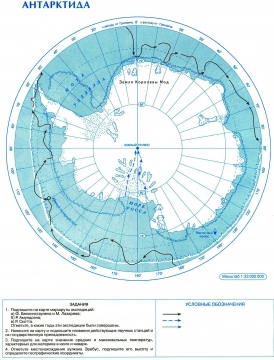 Шаблон для работы учащихся 2 группы («тонкий» и «толстый» вопросы):Прием Шаблон для работы 3 группы «двойной дневник»:Рельеф материка АнтарктидаКлимат материка АнтарктидаЗадания для работы 4 группы («круглый стол»)ОРГАНИЧЕСКИЙ МИР_________________________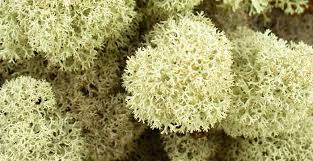 _________________________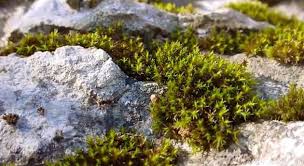 __________________________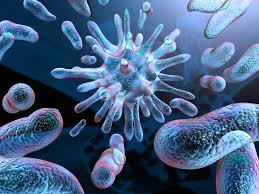 __________________________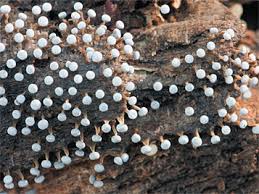 __________________________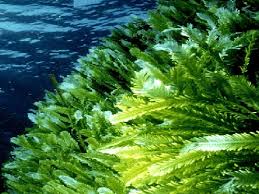 ______________________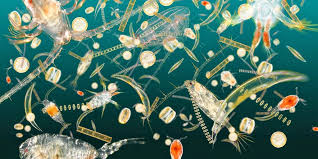 ______________________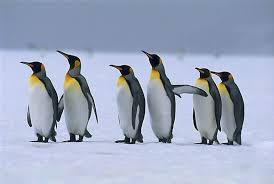 ______________________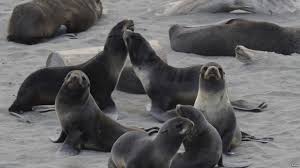 ______________________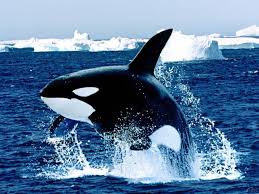 Приложение   3Фрагмент  урока  по теме «Канада» на этапе открытия новых знаний (11 класс)Прочтите текст по теме урока, проанализируйте его и представьте в виде схемы, рисунка, таблицы и т.д. КанадаГеографическое положение Канады (№ 1)Площадь - 9,97 млн. км2. Население - 33,3 млн. человек. Государство в составе Содружества - десять провинций и три территории Столица – Оттава.Канада расположена в северной части Северной Америки и занимает 2/5 ее территории. По площади - это вторая страна мира после России. Омывается она водами трех океанов: Северного Ледовитого на севере и Тихого на западе и Атлантического на востоке, имеет чрезвычайно длинный морской границе, который составляет почти 120 тыс км. Наибольшее значение для формирования экономических связей имеет побережья Атлантического океана и в частности эстуария реки Святого Лаврентия. На западе Канада омывается водами Тихого океана. Канада имеет сухопутную границу только с США. Территория Канады вытянулась с юга на север на 4600 км и расположена в умеренном, субарктическом и арктическом поясах. С востока на запад она простирается на 5200 км и размещается в шести часовых поясах. Территория Канады охватывает множество островов и полуостровов, которые еще мало освоены и характеризуются экстремальными  климатическими условиями. Главными элементами рельефа являются горы  Кордильеры и расположенная между ними Лаврентийская возвышенность с прилегающей низменностями.Полезные ископаемые (№ 2)По разнообразию и общими запасами минеральных ресурсов Канада занимает одно из ведущих мест в мире. В ее недрах есть большие залежи энергетических, рудных и нерудных полезных ископаемых, она занимает пятое место в мире по запасам угля, имеет значительные залежи нефти и газа. Значительные залежи этих видов углеводородного топлива открыты в предгорьях Кордильер. Канада является богатой на урановые руды, которые составляют 2/5 от их запасов в развитых странах мира. Территория Канады богата запасами руд цветных металлов (никель, медь, цинк, свинец), железной руды, урана, нефти и природного газа, калийных солей, асбеста, угля. Сказочно богата полезными ископаемыми Лаврентийская возвышенность. Здесь находится уникальная рудная зона: месторождения железа, никеля, серебра, полиметаллов, урана. Месторождения разрабатываются в основном открытым способом. Канада является крупнейшим поставщиком минерального сырья в США и другие индустриально развитые страны. Канада обладает крупнейшими в мире запасами нерудных полезных ископаемых, а именно калийных солей, что является важной предпосылкой производства здесь калийных удобрений. Канада имеет значительные залежи разнообразной строительного сырья. Природные ресурсы (№3)Канада имеет огромные водные ресурсы, охватывающие Великие озера и реки Св. Лаврентия, Макензи, Юкон, Нельсон и занимает 2 место, после России. Значительные запасы пресных вод есть в центральных и особенно в северных регионах Канады, где много в пресноводных озер и полноводных рек. Но слабая освоенность этих регионов не способствует использованию имеющихся здесь водных ресурсов. В Канаде много горных рек, поэтому есть большие запасы гидроресурсов. Примерно половина (43%) территории Канады покрыта лесами, большая часть которых расположена в доступных для освоения районах. По запасам леса (около 20% мировых) Канада занимает третье место в мире после России и Бразилии.Только южные районы Канады имеют благоприятные почвенно-климатические условия для развития сельского хозяйства. Сдерживает это развитие на Великих равнинах недостаточное количество осадков (250-500 мм в год) На большей части Канады почвы подзолистые, на юге - серые лесные, черноземные и каштановые 15% территории страны пригодны для возделывания. Почти 70 млн. га используется в сельском хозяйстве.Затем рассаживаются по группам экспертов (по номера), в группе изучают, составляют опорные схемы, планы и т.д.После возвращаются в основные группы, по очереди рассказывают новый материал - взаимообучение.Результаты работы учащихся могут выглядеть так:Географическое положение КанадыДополнить предложения:Площадь Канады – 9, 97 млн. км2.Место по площади в мире – 2 место после России.Столица - Оттава.Форма административно – территориального устройства – Содружество, возглавляемое Великобританией.Океаны, омывающие территорию – Тихий океан и Атлантический океан.Протяженность морских границ – 120 тыс.км.Соседи Канады – США (на юге).Расположена в климатических поясах - умеренном, субарктическом и арктическом.Часовых поясов – 6.Полезные ископаемые КанадыВиды полезных ископаемых Канады (таблица)Природные ресурсы (схема)Водные ресурсы КанадыРоссия (1 место)-Канада (2 место) – р.Св. Лаврентия, Макензи, Юкон, оз. НельсонЛесные ресурсы КанадыРоссия (1 место)-Бразилия (2 место)- Канада (3 место) - 20 % мировых запасовПочвенные ресурсы КанадыПодзолистые (1 место) – 50%-Серые лесные (2 место)-35 %-Черноземы и каштановые (3 место) – 15 %.Приложение  4Задание к  фрагменту урока (прием «Перекрестная паутинка»)по теме «Антропогенное воздействие на природу.Особо охраняемые территории России» (8 класс)Приложение 5Технологическая карта урока географии по теме «Ориентирование на Земной поверхности»  (5 класс)Приложение 6Результаты  участия обучающихся в олимпиадах, конкурсахЭтапыУмения, отрабатываемые под руководством учителя1 этапготовность учащихся участвовать в урочном общении1 этапотвечать на вопросы, давая при этом исчерпывающий ответ1 этапзадавать вопросы, следя за содержанием работы над проблемой или темой1 этапкомментировать вопросы и ответы1 этапделать сообщения1 этапрассказывать логично и последовательно2 этаппростота и чёткость речевого высказывания2 этапотработка умения  своего высказывания, понятным каждому человеку2 этапумение высказывать свою мысль образно, ярко и кратко2 этапумение использовать примеры, подтверждающие высказывание2 этапумение использовать риторические вопросы2 этапумение вступать в контакт с партнёром и собеседником2 этапумение регулировать громкость и скорость речевого высказывания3 этапумение вести беседу в паре, в группе3 этапумение поддерживать беседу3 этапумение вести конструктивный диалог3 этапумение построить дискуссию и вести её3 этапумение участвовать в конференциях, играх и турнирахУчебный годКачество знаний2013-201469%2014-201571%2015-201673%1611162712173813184914195101520Предмет, классГеография, 7 классГеография, 7 классГеография, 7 классУчитель Пендик Юлия НиколаевнаПендик Юлия НиколаевнаПендик Юлия НиколаевнаТема урокаАнтарктида. Географическое положение. Открытие и исследование. Природа.Антарктида. Географическое положение. Открытие и исследование. Природа.Антарктида. Географическое положение. Открытие и исследование. Природа.Цель урокаСпособствовать формированию представлений обучающихся об Антарктиде, ее особенностях, географическом положении, истории открытия, рельефе и природе Способствовать формированию представлений обучающихся об Антарктиде, ее особенностях, географическом положении, истории открытия, рельефе и природе Способствовать формированию представлений обучающихся об Антарктиде, ее особенностях, географическом положении, истории открытия, рельефе и природе Результаты  урокаПредметные результаты) Метапредметные результаты Личностные результатыРезультаты  урокаНаучиться объяснять значение понятий: «Антарктика», «антарктическая пустыня», «антарктические оазисы»; определять географическое положение, особенности рельефа и климата материка; выявлять особенности органического мира Антарктиды; приводить примеры использования территории Антарктиды человеком; описывать влияние природы материка на глобальные природные и антропогенные процессы.Работать с текстовым и нетекстовым компонентом; сравнивать объекты по заданным критериям, создавать описание; выделять главные, существенные признаки понятий.Развитие коммуникативных компетенций; развитие навыков взаимодействия и сотрудничества; освоение способов решения проблем творческого характера; формирование умения слушать собеседника и вести диалог; готовности признавать возможность существования различных точек зрения и права каждого иметь свою; излагать свое мнение и аргументировать свою точку зрения и оценку событий.Формирование познавательного интереса к предмету и устойчивой мотивации к обучению и исследовательской деятельности; постепенное выстраивание собственной целостной картины мира; выражение положительного отношения к процессу познания.Формирование уважительного отношения к иному мнению; развитие самостоятельности и личной ответственности за свои поступки; развитие навыков сотрудничества.Дата проведения8.02.2017 год8.02.2017 год8.02.2017 годТип урокаОткрытие новых знанийОткрытие новых знанийОткрытие новых знанийФорма проведенияУрок-путешествиеУрок-путешествиеУрок-путешествиеУМКПрограмма основного общего образования по географии.5-9 классы. Авторы: И.И. Баринова, В.П. Дронов,                  И.В. Душина, Л.Е. СавельеваУчебник: География: Материки, океаны, народы и страны.7 класс / И.В. Душина, В.А. Коринская, В.А. Щенев; под ред. В.П. Дронова. – М.: Дрофа, 2014.  398 с.Рабочая тетрадь к учебнику И.В. Душиной, В.А. Коринской, В.А. Щенева «География: материки, океаны, народы и страны 7 класс, издательство Дрофа, 2016 годПрограмма основного общего образования по географии.5-9 классы. Авторы: И.И. Баринова, В.П. Дронов,                  И.В. Душина, Л.Е. СавельеваУчебник: География: Материки, океаны, народы и страны.7 класс / И.В. Душина, В.А. Коринская, В.А. Щенев; под ред. В.П. Дронова. – М.: Дрофа, 2014.  398 с.Рабочая тетрадь к учебнику И.В. Душиной, В.А. Коринской, В.А. Щенева «География: материки, океаны, народы и страны 7 класс, издательство Дрофа, 2016 годПрограмма основного общего образования по географии.5-9 классы. Авторы: И.И. Баринова, В.П. Дронов,                  И.В. Душина, Л.Е. СавельеваУчебник: География: Материки, океаны, народы и страны.7 класс / И.В. Душина, В.А. Коринская, В.А. Щенев; под ред. В.П. Дронова. – М.: Дрофа, 2014.  398 с.Рабочая тетрадь к учебнику И.В. Душиной, В.А. Коринской, В.А. Щенева «География: материки, океаны, народы и страны 7 класс, издательство Дрофа, 2016 годОсновные этапы организации учебной деятельностиЦель этапаСодержание педагогического взаимодействияСодержание педагогического взаимодействияОсновные этапы организации учебной деятельностиЦель этапаДеятельность учителяДеятельность учащихся1.Организационно-мотивационный момент урокаОрганизация класса.Создание благоприятного психологического настроя на работуПриветствие обучающихся, проверка готовности обучающихся к уроку. Определение настроя учащихся на работу.-Здравствуйте, ребята. Я рада вас видеть. Мне хотелось бы узнать, с каким настроением вы пришли на урок.- Я прошу улыбнуться тех, кто пришел на занятие с хорошим настроением;-Я прошу поднять руку тех, кому нравится общаться с одноклассниками; -Хлопните в ладоши, если вы не любите конфликтовать и спорить;-Давайте возьмёмся за руки, в знак того, что нам предстоит интересная совместная работа.-Думаю, что теперь можно начинать.Приветствие учителяПроверка своей готовности к уроку. Самооценка2.Актуализация субъективного опыта учащихся.Определение темы и цели урока.  -Для того чтобы определить тему урока, я предлагаю вам просмотреть видеоролик и прослушать текст: (видео об Антарктиде)«На краю нашей планеты лежит, как спящая принцесса, земля, закованная в голубое. Зловещая и прекрасная она лежит в своей морозной дремоте, в складках мантии снега, светящегося аметистами и изумрудами льдов. Она спит, и ее горизонты окрашены розовыми, голубыми, золотистыми и зелеными тонами…»А. Ричард Бэре (1947 год)- Итак, определили ли вы, о чем пойдет речь на нашем уроке? О каком материке? Почему вы так решили? (обоснование ответа)- Итак, тема нашего урока «Антарктида».- Практически каждый человек на Земле любит путешествовать, а если это еще и географ – исследователь – то очень любит. Так и мы сегодня представим, что мы путешественники – географы, попутешествуем  и как  истинные исследователи свои наблюдения будем заносить в дневник путешественника, собрав все полученные сведения, составим свою мини-энциклопедию материка Антарктида. -У каждой группы есть инструкция к заполнению дневника и маршрутный лист, в котором мы будем оценивать себя после каждого этапа нашего путешествия.-В одной из старых песен поется:Хочу сказать тебе, мой друг,Ты только не таи обиду.Хороших много мест вокруг,Зачем ты едешь в Антарктиду? - Предположите, зачем люди едут в Антарктиду?- В конце урока мы проверим правильными ли были ваши предположения.-  А теперь скажите, какие цели мы перед собой поставим, используя ключевые слова: определить, узнать, понятьЦель:1.Определить географическое положение. 2.Узнать историю открытия и изучения материка.          3.Понять особенности природы Антарктиды.-Исходя из целей давайте составим план  нашего путешествия:1.  Географическое положение материка Антарктида.2. Путешественники и ученые, которые внесли существенный вклад  в открытие и изучение Антарктиды.3.  Природа материка (береговую линию и рельеф). 4. Органический мир Антарктиды (флора и фауна).Просмотр видео. Формулировка темы и цели урока. Структурирование полученных ранее знанийОтветы на вопросы учителяВыделение и осознание того, что уже усвоено и что надо усвоить.Мысленное восприятие ситуации 3. Изучение новых знаний и способов деятельностиХарактеристика природы АнтарктидыИтак, мы начинаем наше путешествие.- А, чтобы попасть на данный материк нам нужно собрать чемодан путешественника (на доске прикреплены рисунки: тёплая одежда, очки, верёвка, компас, вертолет, зонтик, резиновые сапоги, машина).-Какие вещивы возьмете  с собой в Антарктиду? (Учащимся нужно выбрать предметы, которые необходимо взять с собой при поездке в Антарктиду, при этом ученик объясняет свой выбор).- В конце урока мы проверим, правильно ли мы собрали чемодан.-Итак, какие ассоциации у вас возникают, когда вы слышите слово Антарктида?- Какой вывод напрашивается?- Из каких частей состоит слово «Антарктида»? - Название материка происходит от двух слов «Анти» - против и  «Арктика», в буквальном смысле слово « Антарктида» означает « противоположная Арктике».Это двоюродные сестры……- Поэтому…выполните следующее задание (дополните предложения): (работа в паре)1.Когда в Арктике зима, полярная ночь, то….2. Когда  Антарктике лето и полярный день, то…3. Центральная Арктика – океан, окруженный со всехсторон сушей, а Антарктика….4.В высоких широтах Арктики – всюду холодно….- Только не думайте, что на крайнем юге теплее, чем  в Арктике, как раз наоборот. Здесь стоят такие морозы, каких не знает Северный полюс.- А теперь проверьте себя, как правильно вы выполнили это задание (самооценка)- Итак, чтобы поближе узнать этот суровый и неприветливый материк, давайте разделимся на 4 группы исследователей, цель каждой группы изучить материк, рассматривая только его одну особенность.- Помните, что время ваше ограничено, на выполнение этого задания вам отводится 7 минут.1 группа – «Географическое положение материка» (ответ в форме диалоговой пары)2 группа – «История открытия и исследования» (тонкий и толстый вопросы)3 группа – «Природа материка»  (двойной дневник)4 группа – «Органический мир» (круглый стол)Выполнение задания по группам1 группа – «Географическое положение материка» (ответ в форме диалоговой пары)2 группа – «История открытия и исследования» (тонкий и толстый вопросы)3 группа – «Природа материка»  (двойной дневник)4 группа – «Органический мир» (круглый стол)Работа с текстом учебника, атласами и дополнительными источниками информацииРабота в парах и группах, обсуждение материала из разных источников, ответы на поставленные вопросы. Представление материала группе. Взаимодействие с членами командыВосприятие материалаСамоутверждениеФизкультминуткаИгра «да-нет». Если вы считаете утверждение верным, то встаньте, если нет, то оставайтесь сидя. Будьте внимательны, принимайте правильное положение.Самый пустынный; самый влажный, самый изолированный, самый северный, самый безлюдный, самый большой, самый холодный, самый ледяной, самый белый, самый сухойВыполняют движения.4.  Закрепление изученногоПроверка понимания содержания темы « Антарктида»Проводит устный по группам (отчеты)- Давайте послушаем отчет первой группы. По ходу отчета будем заполнять дневник путешественника (географическое положение).Опрос в форме диалоговой пары1 группа (географическое положение)Послушаем отчет второй группы об истории исследования и открытия материка.  Не забываем заполнять дневник путешественника. «Тонкий и толстый вопросы»группа (история открытия материка)Послушаем отчет третьей группы о природе материка. Заполняем дневник путешественника.«Двойной дневник»группа (природа материка)«Круглый стол»группа (органический мир Антарктиды)Понимание содержания темы  Антарктида», умение описать географическое положение, историю открытия, рельеф, климат и органический мир материкаВыполняют задание, выходит к доске, прикрепляет свой лист – исследование и рассказывает свой вопрос).Ответ на вопросы учителя и учащихся классаВосприятие, структурированное представление материалаМысленное восприятие ситуации Каждая группа выполняет задание, затем выходит к доске, прикрепляет свой лист – исследование и рассказывает свой вопрос.Используя текст учебника и  карту атласа, составить характеристику Антарктиды(работа в группах).1 группа:1ученик:Площадь материка…13 1777 000 тыс. кв.  км2 ученик - вопрос: Материк Антарктида, что самый маленький материк?1 ученик - ответ: Нет, самый маленький материк - Австралия1 ученик: Антарктида расположена  в полушариях-……(Южном)1 ученик: Расположена относительно нулевого меридиана…..(пересекается)2 ученик: - А как Антарктида расположена по отношению экватора, тропиков и полярных кругов?1 ученик:  Экватором и тропиками не пересекаются (показать на карте), через Антарктиду проходит северный полярный круг2 ученик: Антарктида расположена в климатических поясах… (субантарктический и антарктический)3 ученик: А в умеренный климатический пояс характерен для Антарктиды?2 ученик: Нет, не характерен, Антарктида расположена далеко от умеренного поясагруппа (элементы береговой линии)3 ученик: Океаны, омывающие Антарктиду… (воды Атлантического, Индийского и Тихого океанов)4 ученик: А омывают ли Антарктиду воды Южного океана? 3 ученик: Нет, Южного океана нет-это условное название территории, где соединяются воды Атлантического, Индийского и Тихого океанов)4ученик: Моря, омывающие Антарктиду…                      ( Лазарева, Космонавтов, Содружества, Дюрвиля, Сомова, Росса, Амудсена, Беллинсгаузена, Уэделла) Полуострова Антарктиды . .. один –АнтарктическийПроливы… тоже один – Дрейка1 ученик: А какие материки разделяет пролив Дрейка? 4 ученик: Южную Америку и Антарктиду4 ученик: Крайняя точка материка… мыс СифреВопросы к первой части картинок: Кто? Когда? На чем? –тонкие вопросы? Каким образом? – толстый вопросВопросы ко второй части картинок: Каким образом? (обошла вокруг  материка и открыла много островов. В 1820 году, когда участники экспедиции впервые подошли к берегам Антарктиды, принято считать годом ее открытия.Кто? Руаль АмудсенКогда? 18 января 1812 годаКакой вклад внес? – первым достиг Юного полюсаКакое значение имело? Получили первые сведения  о внутренних районах материкаСовременные исследования:…Как происходят? В первой половине 20 века США, Великобритания, Австрия и Норвегия, а так же и другие государства, в том числе и Россия организовали специальные экспедиции по изучению Антарктиды. Изучалось преимущественно побережье, внутренние же области оставались малоизвестными. В середине 20 века одиннадцать стран договорились совместно изучать Антарктиду и обмениваться информацией. Научное сотрудничество их официально закреплено в Международном договоре об Антарктиде. В настоящее время этот материк не принадлежит ни одному государству мира.                                                 РельефОбсуждают, обмениваются мнениями.Используя картинки выбирают  и наклеивают представителей органического мира  Антарктиды, делят их на «флору» и «фауну». Дают краткую характеристику. (см. приложение к уроку)5.Обобщение и систематизацияОбобщить и систематизировать полученные знания- А теперь ребята, еще раз просмотрите записи в своем дневнике путешественника, сделайте выводы об уникальности и неповторимости материка АнтарктидаРаботают с записями в дневниках, делают выводы6.  Контроль и самоконтрольОпределение степени усвоения материала урокаТестирование по теме «Антарктида»- Итак, мы совершили увлекательное путешествие на самый холодный, еще не конца изученный, но очень интересный материк. Проверим, как вы усвоили изученный материал (тест). Вопросы теста и ответы.1.Как перевести на русский язык название материка Антарктида?А- Южный материкБ- Холодный материкВ-Материк напротив севера2.В каком году была открыта Антарктида?А- 1779Б- 1820В-19123. Какова максимальная высота ледового покрова Антарктиды?А- 1200мБ- 4500мВ-5200м4. «Оазис» в Антарктиде - это…А- участки покрытые растительностью.Б- замёрзшие озёраВ-участки свободные ото льда5. Самое холодное место в Антарктиде и в мире - это..А- станция ВостокБ- южный полюсВ-станция Мирный6. В каком месяце в Антарктиде зима?А- январьБ- июльВ-октябрь7. Самый распространённый вид пингвина в Антарктиде и в мире - это..А-императорский пингвинБ- карликовый пингвинВ-пингвин Адели8. Сколько процентов пресной воды в ледовом куполе Антарктиды ?А- 50%Б- 70%В-80% - А теперь, давайте проверим себя (самопроверка)Ответы: 1-в, 2-б, 3-б, 4-в, 5-а. 6-б. 7-а, 8-в.Решение теста по теме урокаУсвоение материала по правовому статусу материкаВзаимодействие с одноклассниками в ходе проверки материалаСамоконтрольСамоутверждение, принятие других точек зренияСамопроверка по ключам7. Коррекция Коррекция ответов теста- А теперь ребята, еще раз внимательно просмотрите свои ответы в тесте, сделайте нужные исправленияИсправляют ошибки в тесте8.  Подведение итогов учебного занятияНа этапе подведения итогов урока учащиеся соотнесли полученный результат с поставленной целью деятельности- Ребята, а теперь давайте вернемся в начало нашего урока и вспомним цели, которые мы перед собой ставили.- Достигли ли мы своих целей? (ответы учащихся)- Правильно ли мы собрали чемодан путешественника? - Ну и теперь главный вопрос нашего урока: «Зачем же люди едут в Антарктиду?»- Итак,  ребята путешествие наше закончилось, давайте подведем итог, в маршрутных листах выставляем себе итоговую оценку за урок.                              22 – 20 баллов – «5»                              19– 16 баллов  – «4»                              15 – 14 баллов – «3» - Поднимаем руку у кого «4» и «5».Соотносят полученный результат с поставленной целью деятельностиВзаимодействие с одноклассниками Оценка промежуточных результатов и саморегуляции для  повышения мотивации учебной деятельностиСамооценка своей работы в маршрутных листах9. Информация о домашнем заданииОпределение домашнего задания и инструктаж по его выполнениюИсходя из полученных баллов, получили разноуровневое домашнее задание.14-15 баллов: выучить § 38-39;16– 19 баллов: составить рассказ об удивительных озерах Антарктиды?20 – 22 балла: найти интересные факты об Антарктиде.Формулировка вопросов домашнего заданияВопросы для уточнения понимания д/з10. Рефлексивное осмысление результатов урока Подведение итогов занятияБеседа с учащимися о предметных и личностных результатах учебного занятия. Предлагаю вам написать эссе по изученному материалу. Это свободное письмо, смысл которого можно выразить следующими словами: «Я пишу для того, чтобы понять, что я думаю» (5 минут).Спасибо за урок! Надеюсь, что наше путешествие вам понравилось.Перед вами карта с изображением эмоциональных "островов". Прошу вас подойти к ней  и оставить свой кораблик у острова, который наиболее подходит к вашему эмоциональному состоянию.Обобщают полученные знания.Высказывают своё мнение, соглашаются или опровергают мнение одноклассника.Оценивают результативность, качество и уровень знаний-самооценкаСпособность к самооценке на основе критерия успешности учебной деятельностиУчащиеся прикрепляют кораблики на карту.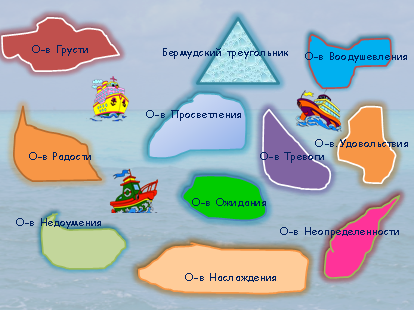 ИСТОРИЯ ОТКРЫТИЯ МАТЕРИКА______________________________________________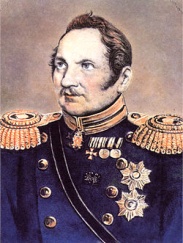 ______________________________________________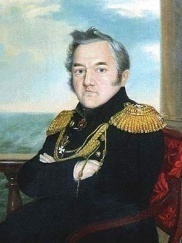 __________________________________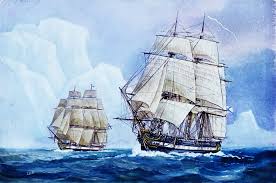 ______________________________________________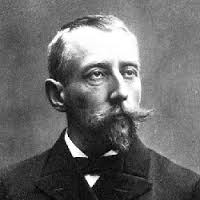 аргументыфакты1.Материк Антарктида самый высокий материк, почти в три раза больше средней высоты других материков2.Почти весь материк покрыт льдом и содержит большие запасы пресной воды3.Современные методы исследования позволили получить четкое  представление о подледном рельефе материка4. Для материка Антарктида характерно горообразование и в настоящее аргументыфакты1.Антарктический воздух отличается удивительной прозрачностью и сухостью. Особенно суров климат во внутренних частях материка2.В Антарктиде наблюдается большая разница температур и атмосферного давления как над внутренней областью, так и над омывающими океанами, что приводит к образованию постоянных ветров3. В Антарктиде вблизи побережья полярниками обнаружены необычные участки с озерами, совершенно свободные ото льда. Эти участки получили название «антарктические оазисы». Площадь таких оазисов от нескольких десятков до нескольких сотен квадратных метров.№ п\пПолезные ископаемыеПримеры1Рудныецветные металлы (никель, медь, цинк, свинец), железные руды, полиметаллические руды, урановые руды, а так же серебро2Нерудныекалийные соли, строительные материалы (асбест)3Энергетические уголь, нефть, природный газАргументы «за»даВопрос«Нужно ли прекращать антропогенные воздействия на природу?»Аргументы «против»нет1. Внесение минеральных удобрений в почву без учёта осадков и др.факторов приводит к выносу минеральных веществ из почвы в реки, озёра.2. При строительстве водохранилищ изменяется уровень грунтовых вод, происходит заболачивание территорий.3. Образуется много карьеров, оврагов, терриконов.4. Вырубка леса – изменение природного комплекса.5. Нарушается естественный покров Земли, при бурении скважин и добыче полезных ископаемых – сдёргивается плодородный слой Земли.6. Уничтожение ценных животных и растений.7. «Озоновая дыра»8. «Парниковый эффект»9. «Химический дождь»1. Природа служит средой существования людей, основным и чаще всего единственным источником удовлетворения их разнообразных потребностей  (потребности 1,2,3 группы)2. Нужно строить системы небольших взаимодействующих водохранилищ, чем одно громадное.3. Посадка деревьев. Есть специальные машины для посадки и ухода за молодыми насаждениями.4.Рекультивация – восстановление нарушенных земель в районах развития горнодобывающей промышленности.5. Охраняемые территории, заповедники, заказники.6. Занесение редких животных и растений в Красную книгу.7.Организации «Гринпис» и др.ПредметГеография 5 классГеография 5 классГеография 5 классГеография 5 классГеография 5 классУчительПендик Юлия НиколаевнаПендик Юлия НиколаевнаПендик Юлия НиколаевнаПендик Юлия НиколаевнаПендик Юлия НиколаевнаТема урокаОриентирование на местности. Стороны горизонта.Ориентирование на местности. Стороны горизонта.Ориентирование на местности. Стороны горизонта.Ориентирование на местности. Стороны горизонта.Ориентирование на местности. Стороны горизонта.Цель урокаСформировать у учащихся умение ориентироваться по плану и на местности; создать условия для развития и углубления знаний учащихся о плане и карте.Сформировать у учащихся умение ориентироваться по плану и на местности; создать условия для развития и углубления знаний учащихся о плане и карте.Сформировать у учащихся умение ориентироваться по плану и на местности; создать условия для развития и углубления знаний учащихся о плане и карте.Сформировать у учащихся умение ориентироваться по плану и на местности; создать условия для развития и углубления знаний учащихся о плане и карте.Сформировать у учащихся умение ориентироваться по плану и на местности; создать условия для развития и углубления знаний учащихся о плане и карте. Результаты урока Предметные результаты Предметные результаты Метапредметные результаты Личностные результаты Личностные результаты Результаты урокаОпределять стороны горизонта;  ориентироваться  по компасу на плане и местности; понимать роль ориентирования для человека. Определять стороны горизонта;  ориентироваться  по компасу на плане и местности; понимать роль ориентирования для человека. Высказывать предположения на основе учебного материала; устно выражать свои мысли, аргументировать свою точку зрения; слушать и понимать речь других; находить и анализировать информацию; работать по плану; осуществлять самоконтроль.Овладение географическими знаниями и умениями их применять в различных жизненных ситуациях.Овладение географическими знаниями и умениями их применять в различных жизненных ситуациях.Дата проведения12.12.2016 год12.12.2016 год12.12.2016 год12.12.2016 год12.12.2016 годТип урокаУрок открытия новых знаний.Урок открытия новых знаний.Урок открытия новых знаний.Урок открытия новых знаний.Урок открытия новых знаний.ОборудованиеТопографический план местности, компасы, учебники, атласы, транспортиры, раздаточный материал карточки, «смайлики»Топографический план местности, компасы, учебники, атласы, транспортиры, раздаточный материал карточки, «смайлики»Топографический план местности, компасы, учебники, атласы, транспортиры, раздаточный материал карточки, «смайлики»Топографический план местности, компасы, учебники, атласы, транспортиры, раздаточный материал карточки, «смайлики»Топографический план местности, компасы, учебники, атласы, транспортиры, раздаточный материал карточки, «смайлики»УМК Программа основного общего образования по географии.5-9 классы. Авторы: И.И.Баринова, В.П. Дронов, И.В. Душина, Л.Е.СавельеваУчебник: География. Землеведение.5-6 классы / В.П.Дронов, Л.Е.Савельева. – М.: Дрофа, 2013.- 283 с.Рабочая тетрадь к учебнику В.П.Дронова, Л.Е. Савельевой «География. Землеведение» 5 кл., издательство Дрофа, 2016 г.Программа основного общего образования по географии.5-9 классы. Авторы: И.И.Баринова, В.П. Дронов, И.В. Душина, Л.Е.СавельеваУчебник: География. Землеведение.5-6 классы / В.П.Дронов, Л.Е.Савельева. – М.: Дрофа, 2013.- 283 с.Рабочая тетрадь к учебнику В.П.Дронова, Л.Е. Савельевой «География. Землеведение» 5 кл., издательство Дрофа, 2016 г.Программа основного общего образования по географии.5-9 классы. Авторы: И.И.Баринова, В.П. Дронов, И.В. Душина, Л.Е.СавельеваУчебник: География. Землеведение.5-6 классы / В.П.Дронов, Л.Е.Савельева. – М.: Дрофа, 2013.- 283 с.Рабочая тетрадь к учебнику В.П.Дронова, Л.Е. Савельевой «География. Землеведение» 5 кл., издательство Дрофа, 2016 г.Программа основного общего образования по географии.5-9 классы. Авторы: И.И.Баринова, В.П. Дронов, И.В. Душина, Л.Е.СавельеваУчебник: География. Землеведение.5-6 классы / В.П.Дронов, Л.Е.Савельева. – М.: Дрофа, 2013.- 283 с.Рабочая тетрадь к учебнику В.П.Дронова, Л.Е. Савельевой «География. Землеведение» 5 кл., издательство Дрофа, 2016 г.Программа основного общего образования по географии.5-9 классы. Авторы: И.И.Баринова, В.П. Дронов, И.В. Душина, Л.Е.СавельеваУчебник: География. Землеведение.5-6 классы / В.П.Дронов, Л.Е.Савельева. – М.: Дрофа, 2013.- 283 с.Рабочая тетрадь к учебнику В.П.Дронова, Л.Е. Савельевой «География. Землеведение» 5 кл., издательство Дрофа, 2016 г.Основные этапы организации учебной деятельностиЦель этапаДеятельность учителяДеятельность учителяДеятельность учителяДеятельность учащихся1.Организационный этап 2. Этап актуализации субъективного опыта обучающихся Формирование мотивационной основы учебной деятельности Определение темы и целей урокаПриветствие обучающихся, проверка готовности обучающихся к уроку. Определение настроя на работу.Урок начинается с приветствия учащихся:    Прозвенел звонок,Начался урок.На уроке будь старательным,Будь активным и внимательным.Все пиши не отставая,Слушай не перебивая.Говори, ты четко внятно.Чтобы было все понятно- Ребята, давайте разрешим проблемную ситуацию. Прослушайте текст и ответьте на вопрос: Что произошло с героем и как ему можно помочь? (прогнозирование с помощью открытых вопросов)Стояла прекрасная осенняя пора. Именно в такой день собирать грибы одно удовольствие. Я насобирал их целую корзину. Наконец я решил вернуться домой. Быстрыми шагами прошел я возле кустов, взобрался на холм и, вместо ожидаемой знакомой равнины с дубовым леском направо и низенькой белой церковью в отдалении, увидал совершенно другие, мне не известные места. Я остановился в недоумении, оглянулся… «Эге! – подумал я, - да это я совсем не туда попал: я слишком забрал вправо» - и, - сам  дивясь своей ошибке, проворно спустился с холма. Да как же  это я сюда зашел? Так далеко?.. Странно! Мне же нужно было на север.Иван Сергеевич Тургенев «Бежин луг» - Что случилось с героем отрывка рассказа И.С.  Тургенева «Бежин луг»? - В какую сторону ему нужно было идти? - Как ему помочь найти север? А если бы он заблудился ночью? - Т.е. получается, что мы должны помочь герою рассказа. Помочь в чем? Как вы думаете, о чем мы будем говорить на сегодняшнем уроке? -Сформулируйте тему урока: «Ориентирование». (оценка своей деятельности). 1 – 3 балла - Что обозначает слово «ориентирование»? А, где можно точно узнать значение этого слова? (работа со словарем). - Ребята, а людям каких профессий необходимо уметь ориентироваться? - Молодцы! А теперь из предложенных географических понятий выберите те, которые вам уже знакомы, а с какими нам нужно будет познакомиться?- горизонт- компас- азимут- стороны горизонта (вывешены на доске – разделить на две группы) -  А теперь скажите, какие цели мы перед собой поставим?Ключевые слова для постановки целей:определять, ориентироваться, узнать, научиться.Цель:1.Ориентироваться на местности 2.Определять стороны горизонта3.Узнать, что такое «азимут», как его определять4.Научиться работать с компасом (оценка своей деятельности)1 – 3 балла- Теперь давайте составим план помощи нашему герою. 1. Ориентирование по местным признакам.2. Направление сторон горизонта.3. Ориентирование с помощью компаса.4. Подведение итогов урока (оценка своей деятельности). 1 – 2 баллаПриветствие обучающихся, проверка готовности обучающихся к уроку. Определение настроя на работу.Урок начинается с приветствия учащихся:    Прозвенел звонок,Начался урок.На уроке будь старательным,Будь активным и внимательным.Все пиши не отставая,Слушай не перебивая.Говори, ты четко внятно.Чтобы было все понятно- Ребята, давайте разрешим проблемную ситуацию. Прослушайте текст и ответьте на вопрос: Что произошло с героем и как ему можно помочь? (прогнозирование с помощью открытых вопросов)Стояла прекрасная осенняя пора. Именно в такой день собирать грибы одно удовольствие. Я насобирал их целую корзину. Наконец я решил вернуться домой. Быстрыми шагами прошел я возле кустов, взобрался на холм и, вместо ожидаемой знакомой равнины с дубовым леском направо и низенькой белой церковью в отдалении, увидал совершенно другие, мне не известные места. Я остановился в недоумении, оглянулся… «Эге! – подумал я, - да это я совсем не туда попал: я слишком забрал вправо» - и, - сам  дивясь своей ошибке, проворно спустился с холма. Да как же  это я сюда зашел? Так далеко?.. Странно! Мне же нужно было на север.Иван Сергеевич Тургенев «Бежин луг» - Что случилось с героем отрывка рассказа И.С.  Тургенева «Бежин луг»? - В какую сторону ему нужно было идти? - Как ему помочь найти север? А если бы он заблудился ночью? - Т.е. получается, что мы должны помочь герою рассказа. Помочь в чем? Как вы думаете, о чем мы будем говорить на сегодняшнем уроке? -Сформулируйте тему урока: «Ориентирование». (оценка своей деятельности). 1 – 3 балла - Что обозначает слово «ориентирование»? А, где можно точно узнать значение этого слова? (работа со словарем). - Ребята, а людям каких профессий необходимо уметь ориентироваться? - Молодцы! А теперь из предложенных географических понятий выберите те, которые вам уже знакомы, а с какими нам нужно будет познакомиться?- горизонт- компас- азимут- стороны горизонта (вывешены на доске – разделить на две группы) -  А теперь скажите, какие цели мы перед собой поставим?Ключевые слова для постановки целей:определять, ориентироваться, узнать, научиться.Цель:1.Ориентироваться на местности 2.Определять стороны горизонта3.Узнать, что такое «азимут», как его определять4.Научиться работать с компасом (оценка своей деятельности)1 – 3 балла- Теперь давайте составим план помощи нашему герою. 1. Ориентирование по местным признакам.2. Направление сторон горизонта.3. Ориентирование с помощью компаса.4. Подведение итогов урока (оценка своей деятельности). 1 – 2 баллаПриветствие обучающихся, проверка готовности обучающихся к уроку. Определение настроя на работу.Урок начинается с приветствия учащихся:    Прозвенел звонок,Начался урок.На уроке будь старательным,Будь активным и внимательным.Все пиши не отставая,Слушай не перебивая.Говори, ты четко внятно.Чтобы было все понятно- Ребята, давайте разрешим проблемную ситуацию. Прослушайте текст и ответьте на вопрос: Что произошло с героем и как ему можно помочь? (прогнозирование с помощью открытых вопросов)Стояла прекрасная осенняя пора. Именно в такой день собирать грибы одно удовольствие. Я насобирал их целую корзину. Наконец я решил вернуться домой. Быстрыми шагами прошел я возле кустов, взобрался на холм и, вместо ожидаемой знакомой равнины с дубовым леском направо и низенькой белой церковью в отдалении, увидал совершенно другие, мне не известные места. Я остановился в недоумении, оглянулся… «Эге! – подумал я, - да это я совсем не туда попал: я слишком забрал вправо» - и, - сам  дивясь своей ошибке, проворно спустился с холма. Да как же  это я сюда зашел? Так далеко?.. Странно! Мне же нужно было на север.Иван Сергеевич Тургенев «Бежин луг» - Что случилось с героем отрывка рассказа И.С.  Тургенева «Бежин луг»? - В какую сторону ему нужно было идти? - Как ему помочь найти север? А если бы он заблудился ночью? - Т.е. получается, что мы должны помочь герою рассказа. Помочь в чем? Как вы думаете, о чем мы будем говорить на сегодняшнем уроке? -Сформулируйте тему урока: «Ориентирование». (оценка своей деятельности). 1 – 3 балла - Что обозначает слово «ориентирование»? А, где можно точно узнать значение этого слова? (работа со словарем). - Ребята, а людям каких профессий необходимо уметь ориентироваться? - Молодцы! А теперь из предложенных географических понятий выберите те, которые вам уже знакомы, а с какими нам нужно будет познакомиться?- горизонт- компас- азимут- стороны горизонта (вывешены на доске – разделить на две группы) -  А теперь скажите, какие цели мы перед собой поставим?Ключевые слова для постановки целей:определять, ориентироваться, узнать, научиться.Цель:1.Ориентироваться на местности 2.Определять стороны горизонта3.Узнать, что такое «азимут», как его определять4.Научиться работать с компасом (оценка своей деятельности)1 – 3 балла- Теперь давайте составим план помощи нашему герою. 1. Ориентирование по местным признакам.2. Направление сторон горизонта.3. Ориентирование с помощью компаса.4. Подведение итогов урока (оценка своей деятельности). 1 – 2 баллаУченики приветствуют учителя с помощью смайликов. Проверка готовности к уроку. СамооценкаМысленное восприятие ситуации. Выделение и осознание того, что уже усвоено и что надо усвоить.Учащиеся предполагают, что произошло с героем  из отрывка произведения. Отвечают на вопросы учителяСамостоятельно формулируют тему (записывают в тетрадь) Формулируют цель, задачи  урока и план урока3.Изучения новых знаний и способов деятельности4.Этап первичной проверки понимания изученного 5.Этап закрепления изученногоОпределение  понятий «ориентирование»,  ориентация по местным признакам, стороны горизонтаФормулировка понятия «азимут», работа с картой раздаточного материала, его нахождение по карте Работают с фрагментом карты в парах по закреплению понятия «азимут"-Итак, ребята, наш герой заблудился в лесу, как он может по местным признакам сориентироваться в незнакомой местности? - А теперь ребята  в течение 3 минут обсудите, и приготовьте рассказ об одном из способов нахождения дороги по местным признакам, которые вы назвали в начале урока и которые помогут нашему герою.1 группа – по муравейнику;2 группа – по ветвям одиноко стоящего дерева;3 группа – по Солнцу;4 группа – по мху;5 группа – по Полярной звезде (оценка своей деятельности). 1 – 2 балла-Скажите, по вашему мнению, сможет ли наш герой теперь ориентироваться в незнакомой местности?- Ребята скажите, а как еще может найти дорогу домой герой рассказа?  -  Есть более точные способы ориентирования.  - Именно об этом способе мы и расскажем герою рассказа.Посмотрите на задание № 1: подпишите, где север, юг, запад, восток? (самоконтроль)- В предложенном задании отметьте, где с-в, ю-в,ю-з,с-з?  -Какие направления сторон горизонта будут, по вашему мнению, основные, а какие промежуточные?- А могут ли быть такие направления сторон горизонта как: ссв? вюв?зюз? Где они находятся? (обозначить на листе задания № 1) (оценка своей деятельности)1 – 4 балла- Молодцы! Вы умеете находить стороны горизонта, и надеюсь, наш герой тоже, но посмотрите на рисунок задания №2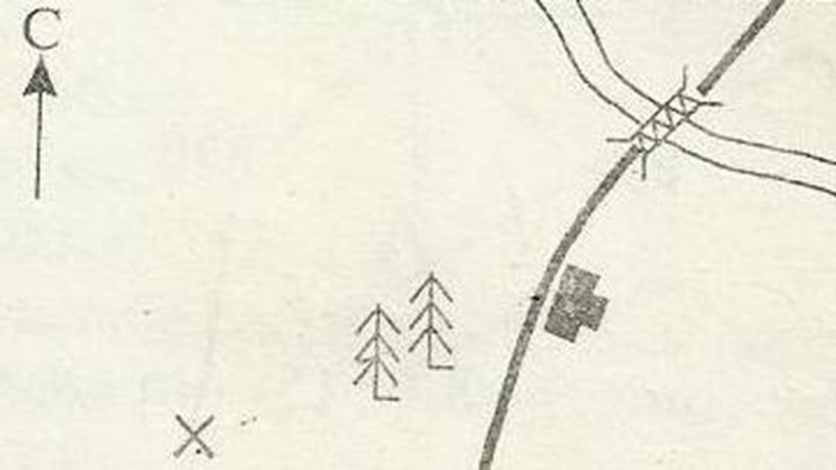 -Вам, (обозначены крестиком) на плане предстоит дойти до железнодорожной станции через хвойный лес. В каком направлении вы пойдете? (с-в) - Правильно, покажите свое направление на станцию и на север.  - Но ведь на с-в находится и железнодорожный мост! Как узнать, куда вам идти? - Для того, что бы определить, куда идти давайте обратимся к новому для вас слову, которое вы выделили в начале урока. Какое это слово? (азимут)-Обсудите в паре и сформулируйте определение «азимут» из предложенных слов: между, это, на север, угол, на объект, направлением.- А теперь проверьте его по учебнику (стр. 45).- Какая фигура у вас получилась? -Вспомните, в чем измеряется угол? Сколько градусов содержит окружность?- Каким прибором измеряется угол на плоскости? (транспортиром) - Выполните задание № 3, которое вам  предложено. Что в нем нужно сделать? (определить азимут с помощью транспортира).- А если нужно определить азимут на местности, то каким прибором это можно сделать,  ведь  транспортиром ее измерять невозможно? (компасом)- Давайте расскажем нашему герою об устройстве компаса. Какой он формы? Как устроен? - Об истории возникновения компаса вам расскажет (ученик), которому было дано опережающее задание.Компас  - это прибор, указывающий направление магнитного поля Земли (север). Служит для определения сторон горизонта и измерения на местности магнитных азимутов.   Магнитный компас был изобретен в Китае. В китайских источниках 4000 – летней давности есть упоминание о белом глиняном горшочке, который караванщики «берегут пуще всех своих дорогих грузов. В нем «на деревянном поплавке лежит коричневый камень, любящий железо. Он поворачиваясь, все время указывает путникам сторону юга, а это когда закрыто солнце и не видно звёзд, спасает от многих бед, выводя к колодцам и направляя по верному пути».     Традиционную для нас ориентировку по компасу ввели  в XXI веке арабские мореплаватели. -Ребята, посмотрите еще раз на компас и скажите, чему равна цена деления прибора? (от 0ْ до 360ْ).-Из представленных предложений составьте алгоритм работы с компасом.- Итак, чему будет равен азимут на север, юг, запад, восток? (работа с компасом).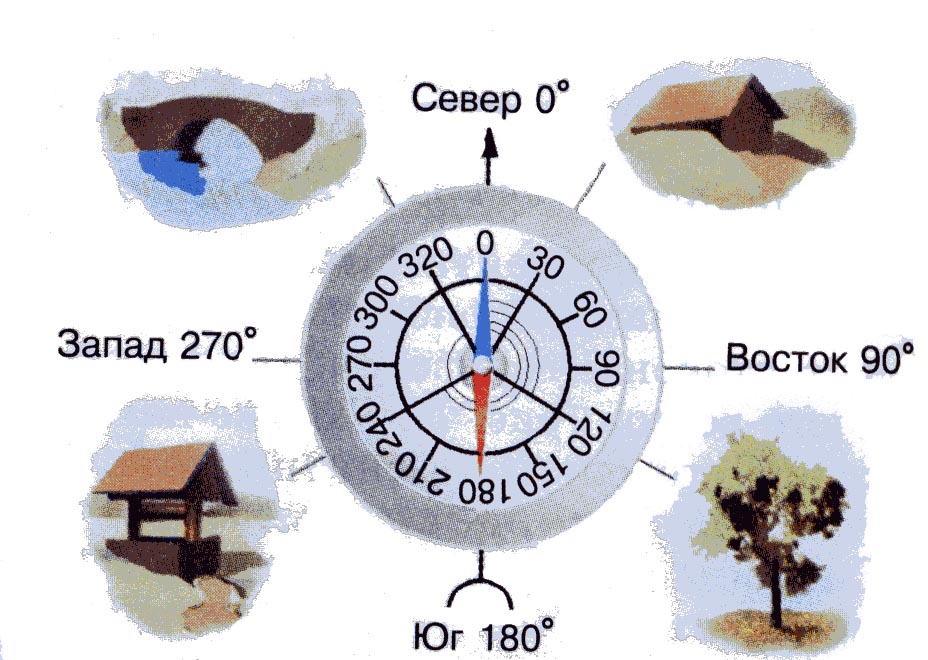 - Если вы вышли из населенного пункта и шли все время на север, то по какому азимуту вы будете возвращаться домой? (180°). - Теперь давайте выполним задание № 5, где необходимо определить азимут. Прочтите правила определения азимута и используя его выполните это задание – работа в парах (оценка своей деятельности) 1 – 5 балловАлгоритм определения азимута по плану:1.Определить направление на север.2.От точки стояния условно провести линию, совпадающую с направлением на север.3.Определить с помощью транспортира значение уже по часовой стрелке.-Итак, ребята, наш герой заблудился в лесу, как он может по местным признакам сориентироваться в незнакомой местности? - А теперь ребята  в течение 3 минут обсудите, и приготовьте рассказ об одном из способов нахождения дороги по местным признакам, которые вы назвали в начале урока и которые помогут нашему герою.1 группа – по муравейнику;2 группа – по ветвям одиноко стоящего дерева;3 группа – по Солнцу;4 группа – по мху;5 группа – по Полярной звезде (оценка своей деятельности). 1 – 2 балла-Скажите, по вашему мнению, сможет ли наш герой теперь ориентироваться в незнакомой местности?- Ребята скажите, а как еще может найти дорогу домой герой рассказа?  -  Есть более точные способы ориентирования.  - Именно об этом способе мы и расскажем герою рассказа.Посмотрите на задание № 1: подпишите, где север, юг, запад, восток? (самоконтроль)- В предложенном задании отметьте, где с-в, ю-в,ю-з,с-з?  -Какие направления сторон горизонта будут, по вашему мнению, основные, а какие промежуточные?- А могут ли быть такие направления сторон горизонта как: ссв? вюв?зюз? Где они находятся? (обозначить на листе задания № 1) (оценка своей деятельности)1 – 4 балла- Молодцы! Вы умеете находить стороны горизонта, и надеюсь, наш герой тоже, но посмотрите на рисунок задания №2-Вам, (обозначены крестиком) на плане предстоит дойти до железнодорожной станции через хвойный лес. В каком направлении вы пойдете? (с-в) - Правильно, покажите свое направление на станцию и на север.  - Но ведь на с-в находится и железнодорожный мост! Как узнать, куда вам идти? - Для того, что бы определить, куда идти давайте обратимся к новому для вас слову, которое вы выделили в начале урока. Какое это слово? (азимут)-Обсудите в паре и сформулируйте определение «азимут» из предложенных слов: между, это, на север, угол, на объект, направлением.- А теперь проверьте его по учебнику (стр. 45).- Какая фигура у вас получилась? -Вспомните, в чем измеряется угол? Сколько градусов содержит окружность?- Каким прибором измеряется угол на плоскости? (транспортиром) - Выполните задание № 3, которое вам  предложено. Что в нем нужно сделать? (определить азимут с помощью транспортира).- А если нужно определить азимут на местности, то каким прибором это можно сделать,  ведь  транспортиром ее измерять невозможно? (компасом)- Давайте расскажем нашему герою об устройстве компаса. Какой он формы? Как устроен? - Об истории возникновения компаса вам расскажет (ученик), которому было дано опережающее задание.Компас  - это прибор, указывающий направление магнитного поля Земли (север). Служит для определения сторон горизонта и измерения на местности магнитных азимутов.   Магнитный компас был изобретен в Китае. В китайских источниках 4000 – летней давности есть упоминание о белом глиняном горшочке, который караванщики «берегут пуще всех своих дорогих грузов. В нем «на деревянном поплавке лежит коричневый камень, любящий железо. Он поворачиваясь, все время указывает путникам сторону юга, а это когда закрыто солнце и не видно звёзд, спасает от многих бед, выводя к колодцам и направляя по верному пути».     Традиционную для нас ориентировку по компасу ввели  в XXI веке арабские мореплаватели. -Ребята, посмотрите еще раз на компас и скажите, чему равна цена деления прибора? (от 0ْ до 360ْ).-Из представленных предложений составьте алгоритм работы с компасом.- Итак, чему будет равен азимут на север, юг, запад, восток? (работа с компасом).- Если вы вышли из населенного пункта и шли все время на север, то по какому азимуту вы будете возвращаться домой? (180°). - Теперь давайте выполним задание № 5, где необходимо определить азимут. Прочтите правила определения азимута и используя его выполните это задание – работа в парах (оценка своей деятельности) 1 – 5 балловАлгоритм определения азимута по плану:1.Определить направление на север.2.От точки стояния условно провести линию, совпадающую с направлением на север.3.Определить с помощью транспортира значение уже по часовой стрелке.-Итак, ребята, наш герой заблудился в лесу, как он может по местным признакам сориентироваться в незнакомой местности? - А теперь ребята  в течение 3 минут обсудите, и приготовьте рассказ об одном из способов нахождения дороги по местным признакам, которые вы назвали в начале урока и которые помогут нашему герою.1 группа – по муравейнику;2 группа – по ветвям одиноко стоящего дерева;3 группа – по Солнцу;4 группа – по мху;5 группа – по Полярной звезде (оценка своей деятельности). 1 – 2 балла-Скажите, по вашему мнению, сможет ли наш герой теперь ориентироваться в незнакомой местности?- Ребята скажите, а как еще может найти дорогу домой герой рассказа?  -  Есть более точные способы ориентирования.  - Именно об этом способе мы и расскажем герою рассказа.Посмотрите на задание № 1: подпишите, где север, юг, запад, восток? (самоконтроль)- В предложенном задании отметьте, где с-в, ю-в,ю-з,с-з?  -Какие направления сторон горизонта будут, по вашему мнению, основные, а какие промежуточные?- А могут ли быть такие направления сторон горизонта как: ссв? вюв?зюз? Где они находятся? (обозначить на листе задания № 1) (оценка своей деятельности)1 – 4 балла- Молодцы! Вы умеете находить стороны горизонта, и надеюсь, наш герой тоже, но посмотрите на рисунок задания №2-Вам, (обозначены крестиком) на плане предстоит дойти до железнодорожной станции через хвойный лес. В каком направлении вы пойдете? (с-в) - Правильно, покажите свое направление на станцию и на север.  - Но ведь на с-в находится и железнодорожный мост! Как узнать, куда вам идти? - Для того, что бы определить, куда идти давайте обратимся к новому для вас слову, которое вы выделили в начале урока. Какое это слово? (азимут)-Обсудите в паре и сформулируйте определение «азимут» из предложенных слов: между, это, на север, угол, на объект, направлением.- А теперь проверьте его по учебнику (стр. 45).- Какая фигура у вас получилась? -Вспомните, в чем измеряется угол? Сколько градусов содержит окружность?- Каким прибором измеряется угол на плоскости? (транспортиром) - Выполните задание № 3, которое вам  предложено. Что в нем нужно сделать? (определить азимут с помощью транспортира).- А если нужно определить азимут на местности, то каким прибором это можно сделать,  ведь  транспортиром ее измерять невозможно? (компасом)- Давайте расскажем нашему герою об устройстве компаса. Какой он формы? Как устроен? - Об истории возникновения компаса вам расскажет (ученик), которому было дано опережающее задание.Компас  - это прибор, указывающий направление магнитного поля Земли (север). Служит для определения сторон горизонта и измерения на местности магнитных азимутов.   Магнитный компас был изобретен в Китае. В китайских источниках 4000 – летней давности есть упоминание о белом глиняном горшочке, который караванщики «берегут пуще всех своих дорогих грузов. В нем «на деревянном поплавке лежит коричневый камень, любящий железо. Он поворачиваясь, все время указывает путникам сторону юга, а это когда закрыто солнце и не видно звёзд, спасает от многих бед, выводя к колодцам и направляя по верному пути».     Традиционную для нас ориентировку по компасу ввели  в XXI веке арабские мореплаватели. -Ребята, посмотрите еще раз на компас и скажите, чему равна цена деления прибора? (от 0ْ до 360ْ).-Из представленных предложений составьте алгоритм работы с компасом.- Итак, чему будет равен азимут на север, юг, запад, восток? (работа с компасом).- Если вы вышли из населенного пункта и шли все время на север, то по какому азимуту вы будете возвращаться домой? (180°). - Теперь давайте выполним задание № 5, где необходимо определить азимут. Прочтите правила определения азимута и используя его выполните это задание – работа в парах (оценка своей деятельности) 1 – 5 балловАлгоритм определения азимута по плану:1.Определить направление на север.2.От точки стояния условно провести линию, совпадающую с направлением на север.3.Определить с помощью транспортира значение уже по часовой стрелке.Дают ответы, используя личный опыт и знания из окружающего мира (ориентироваться по Солнцу, по звездам, по мху, по муравейнику т .д.).Отвечают, как  сориентировался по Полярной звезде.Отвечают на вопросы учителя с учетом уже полученных знаний.Работа в группах, обсуждение материала, ответы на поставленные вопросы.Высказывают  свои предположенияРабота с текстом учебника, дополнительными источниками информации и раздаточным материалом.Работа с учебником.Практическая работа по группам с транспортиромПредставление сообщения заранее подготовленного учащимся.Работа с компасом.Работают с раздаточным материалом по составлению алгоритма работы с компасом.Самостоятельная работа по группам  с компасом и инструкцией по его применению.Работают с раздаточным материалом по составлению алгоритма по определению азимутаФизкультминутка6.Этап обобщения и систематизации6.Контроль и самоконтроль7.Этап коррекции8.Этап информации о домашнем задании9.Подведение итогов учебного занятияСистематизируют и обобщают полученные знанияПроверяют и корректируют полученные результаты при выполнении тестаНа коррекции обучащиеся соотносят полученный результат с поставленной целью деятельностиОпределение домашнего задания и инструктаж по его выполнениюПодведение итогов занятия-Проверим вашу внимательность. - Когда я буду называть  сторону горизонта, вы будете поворачиваться к ней лицом (учитель называет)Давайте предположим, что герой рассказа находится сейчас в классе, используя  алгоритм работы с компасом, давайте на практике покажем ему, как определять  азимут и направление сторон горизонта на предметы, например,  в кабинете (каждая группа по одному предмету)Правило работы с компасомКомпас положите горизонтально, на ровную неметаллическую поверхностьПодождите, пока компасная стрелка установитьсяПоверните компас так, чтобы северный конец стрелки совместился с нулем. В этом положении компас сориентирован и готов к работеНа компас кладут тонкую палочку по направлению от центра компаса к предметуАзимут отсчитывают от северного конца стрелки до палочки по часовой стрелке1 группа – подставка с цветами;2 группа – компьютер;3 группа – шкаф;4 группа – дверь;5 группа – стенд (проверка по ключу) (оценка своей деятельности).1–3 балла- Теперь давайте проверим, как вы усвоили новый материал и  перейдем к выполнению теста (работа в парах с ноутбуками) (оценка своей деятельности.Тест для закрепления знаний, полученных на уроке  (предлагается создать на ноутб1.Углом между направлением на север и направлением на объект называется:А) азимутБ) компасВ) угол2.Умение находить стороны горизонта  - это значит:А) двигаться в определенном направленииБ) работать с картойВ) ориентироваться3.По какому местному признаку можно ориентироваться ночь?А)  по муравейникуБ) по дыму из трубыВ) по Полярной звезде4.Компас впервые появился в:А) ИндииБ) КитаеВ) России5. Чему равен азимут на север?А) 60ْБ) 90ْВ) 0ْ6.Двигаясь в направлении 90ْ, в каком направлении вы будете возвращаться?А) 18ْБ) 270ْВ) 360ْ7. Основные стороны горизонта – этоА) северБ) ю-вВ) ссв8. Азимут на местности измеряется:А) транспортиромБ) компасомВ) циркулем9.Чему равен азимут на ю-в?А)  120ْБ) 130ْВ) 140ْ- А теперь давайте вернемся к началу нашего урока. Какие цели мы с вами ставили. Достигли ли мы целей? А наш герой сможет выбраться из леса и найти дорогу домой? - Давайте подарим ему компас, чтобы в следующий раз он не заблудился. (работа с оценочными листами).- А теперь давайте оценим свою работу на уроке. Считаем сумму баллов, выставляем отметки: 22 – 20 баллов– «5»19– 16 баллов– «4»15 – 14 баллов– «3» - Поднимаем руку у кого «4» и «5».- Ребята, а как современные любители путешествий ориентируются в незнакомой местности? (используют навигатор).- А о том, как он работает и что собой представляет можно приготовить сообщение. Кто желает?§ 12, прочитать, пересказать- На раздаточном материале, который вам предлагается взять домой  домашнее задание, выполните его по желанию:1.В каком направлении от школы находится ваш дом?2.Назовите населенные пункты, которые находятся на севере, юге, востоке, западе от п. Ракитного.3. Придумайте задание на определение направлений по плану местности в атласеБеседа с учащимися о предметных и личностных результатах учебного занятияНа рефлексивном экране дополнить предложения:1.На уроке мне было интересно, потому что…2. На уроке мне было трудно, потому что…3. На уроке я научился…4. Меня удивило…5. Мне захотелось…-Спасибо за урок, мне было приятно с вами общаться!- Какое настроение у вас после урока, покажите «смайлики»Выставляет и комментирует оценки за урок.-Проверим вашу внимательность. - Когда я буду называть  сторону горизонта, вы будете поворачиваться к ней лицом (учитель называет)Давайте предположим, что герой рассказа находится сейчас в классе, используя  алгоритм работы с компасом, давайте на практике покажем ему, как определять  азимут и направление сторон горизонта на предметы, например,  в кабинете (каждая группа по одному предмету)Правило работы с компасомКомпас положите горизонтально, на ровную неметаллическую поверхностьПодождите, пока компасная стрелка установитьсяПоверните компас так, чтобы северный конец стрелки совместился с нулем. В этом положении компас сориентирован и готов к работеНа компас кладут тонкую палочку по направлению от центра компаса к предметуАзимут отсчитывают от северного конца стрелки до палочки по часовой стрелке1 группа – подставка с цветами;2 группа – компьютер;3 группа – шкаф;4 группа – дверь;5 группа – стенд (проверка по ключу) (оценка своей деятельности).1–3 балла- Теперь давайте проверим, как вы усвоили новый материал и  перейдем к выполнению теста (работа в парах с ноутбуками) (оценка своей деятельности.Тест для закрепления знаний, полученных на уроке  (предлагается создать на ноутб1.Углом между направлением на север и направлением на объект называется:А) азимутБ) компасВ) угол2.Умение находить стороны горизонта  - это значит:А) двигаться в определенном направленииБ) работать с картойВ) ориентироваться3.По какому местному признаку можно ориентироваться ночь?А)  по муравейникуБ) по дыму из трубыВ) по Полярной звезде4.Компас впервые появился в:А) ИндииБ) КитаеВ) России5. Чему равен азимут на север?А) 60ْБ) 90ْВ) 0ْ6.Двигаясь в направлении 90ْ, в каком направлении вы будете возвращаться?А) 18ْБ) 270ْВ) 360ْ7. Основные стороны горизонта – этоА) северБ) ю-вВ) ссв8. Азимут на местности измеряется:А) транспортиромБ) компасомВ) циркулем9.Чему равен азимут на ю-в?А)  120ْБ) 130ْВ) 140ْ- А теперь давайте вернемся к началу нашего урока. Какие цели мы с вами ставили. Достигли ли мы целей? А наш герой сможет выбраться из леса и найти дорогу домой? - Давайте подарим ему компас, чтобы в следующий раз он не заблудился. (работа с оценочными листами).- А теперь давайте оценим свою работу на уроке. Считаем сумму баллов, выставляем отметки: 22 – 20 баллов– «5»19– 16 баллов– «4»15 – 14 баллов– «3» - Поднимаем руку у кого «4» и «5».- Ребята, а как современные любители путешествий ориентируются в незнакомой местности? (используют навигатор).- А о том, как он работает и что собой представляет можно приготовить сообщение. Кто желает?§ 12, прочитать, пересказать- На раздаточном материале, который вам предлагается взять домой  домашнее задание, выполните его по желанию:1.В каком направлении от школы находится ваш дом?2.Назовите населенные пункты, которые находятся на севере, юге, востоке, западе от п. Ракитного.3. Придумайте задание на определение направлений по плану местности в атласеБеседа с учащимися о предметных и личностных результатах учебного занятияНа рефлексивном экране дополнить предложения:1.На уроке мне было интересно, потому что…2. На уроке мне было трудно, потому что…3. На уроке я научился…4. Меня удивило…5. Мне захотелось…-Спасибо за урок, мне было приятно с вами общаться!- Какое настроение у вас после урока, покажите «смайлики»Выставляет и комментирует оценки за урок.-Проверим вашу внимательность. - Когда я буду называть  сторону горизонта, вы будете поворачиваться к ней лицом (учитель называет)Давайте предположим, что герой рассказа находится сейчас в классе, используя  алгоритм работы с компасом, давайте на практике покажем ему, как определять  азимут и направление сторон горизонта на предметы, например,  в кабинете (каждая группа по одному предмету)Правило работы с компасомКомпас положите горизонтально, на ровную неметаллическую поверхностьПодождите, пока компасная стрелка установитьсяПоверните компас так, чтобы северный конец стрелки совместился с нулем. В этом положении компас сориентирован и готов к работеНа компас кладут тонкую палочку по направлению от центра компаса к предметуАзимут отсчитывают от северного конца стрелки до палочки по часовой стрелке1 группа – подставка с цветами;2 группа – компьютер;3 группа – шкаф;4 группа – дверь;5 группа – стенд (проверка по ключу) (оценка своей деятельности).1–3 балла- Теперь давайте проверим, как вы усвоили новый материал и  перейдем к выполнению теста (работа в парах с ноутбуками) (оценка своей деятельности.Тест для закрепления знаний, полученных на уроке  (предлагается создать на ноутб1.Углом между направлением на север и направлением на объект называется:А) азимутБ) компасВ) угол2.Умение находить стороны горизонта  - это значит:А) двигаться в определенном направленииБ) работать с картойВ) ориентироваться3.По какому местному признаку можно ориентироваться ночь?А)  по муравейникуБ) по дыму из трубыВ) по Полярной звезде4.Компас впервые появился в:А) ИндииБ) КитаеВ) России5. Чему равен азимут на север?А) 60ْБ) 90ْВ) 0ْ6.Двигаясь в направлении 90ْ, в каком направлении вы будете возвращаться?А) 18ْБ) 270ْВ) 360ْ7. Основные стороны горизонта – этоА) северБ) ю-вВ) ссв8. Азимут на местности измеряется:А) транспортиромБ) компасомВ) циркулем9.Чему равен азимут на ю-в?А)  120ْБ) 130ْВ) 140ْ- А теперь давайте вернемся к началу нашего урока. Какие цели мы с вами ставили. Достигли ли мы целей? А наш герой сможет выбраться из леса и найти дорогу домой? - Давайте подарим ему компас, чтобы в следующий раз он не заблудился. (работа с оценочными листами).- А теперь давайте оценим свою работу на уроке. Считаем сумму баллов, выставляем отметки: 22 – 20 баллов– «5»19– 16 баллов– «4»15 – 14 баллов– «3» - Поднимаем руку у кого «4» и «5».- Ребята, а как современные любители путешествий ориентируются в незнакомой местности? (используют навигатор).- А о том, как он работает и что собой представляет можно приготовить сообщение. Кто желает?§ 12, прочитать, пересказать- На раздаточном материале, который вам предлагается взять домой  домашнее задание, выполните его по желанию:1.В каком направлении от школы находится ваш дом?2.Назовите населенные пункты, которые находятся на севере, юге, востоке, западе от п. Ракитного.3. Придумайте задание на определение направлений по плану местности в атласеБеседа с учащимися о предметных и личностных результатах учебного занятияНа рефлексивном экране дополнить предложения:1.На уроке мне было интересно, потому что…2. На уроке мне было трудно, потому что…3. На уроке я научился…4. Меня удивило…5. Мне захотелось…-Спасибо за урок, мне было приятно с вами общаться!- Какое настроение у вас после урока, покажите «смайлики»Выставляет и комментирует оценки за урок.Дети поворачиваются в названную сторону.Учащиеся определяют по компасу, в какой стороне находятся указанные объекты.Выполняя задание, выявляют противоречие – ответы не совпадают.Обсуждают и высказывают предположения.Выполняя задание, выявляют противоречие – ответы не совпадают- проговаривают и осознают его.Решение теста по теме урокаВзаимодействие с одноклассниками в ходе проверки материалаСамоконтрольСамоутверждение, принятие других точек зренияСоотносят полученный результат с поставленной целью деятельностиВзаимодействие с одноклассникамиОценка промежуточных результатов и саморегуляции для повышения мотивации учебной деятельностиСамооценка своей работы в оценочных листахВыбор творческого задания Формулировка вопросов домашнего заданияВопросы для уточнения понимания домашнего заданияЗаписывают домашнее заданиеДают оценку своей деятельности на уроке и достигнутых результатов обучения.Демонстрируют свое настроение.Оценивают результативность, качество и уровень знаний - самооценкаУчебный годНаименование конкурсаРезультат2013-2014Муниципальный этап всероссийской олимпиады школьников по экологииПризеры2013-2014Муниципальный этап всероссийской олимпиады школьников по географииПобедитель, призер2013-2014Региональный этап Всероссийского открытого конкурса научно – исследовательских и творческих работ молодежи«Меня оценят в XXI веке»Призер2013-2014Всероссийский открытый конкурснаучно – исследовательских и творческих работ молодежи«Меня оценят в XXI векеПризер2013-2014Муниципальный этап всероссийской олимпиады школьников по краеведениюПобедитель2014-2015Муниципальный этап всероссийской олимпиады школьников по экологииПризеры2014-2015Муниципальный этап всероссийской олимпиады школьников по географииПобедитель, призер2014-2015Муниципальный  этап регионального конкурса «Современный урок в рамках системно-деятельностного подхода»Призер2014-2015Международная дистанционная олимпиада «Инфоурок»Победители, призеры2015-2016 Муниципальный этап всероссийской олимпиады школьников по географииПобедитель2015-2016 Муниципальный этап Всероссийского детского конкурса научно-исследовательских и творческих работ «Первые шаги в науке»Призер2015-2016 Муниципального этап конкурса туристических разработок своего края  «Туристические ресурсы родного края»;Победитель2015-2016 Муниципальный  этап Всероссийской акции «Голубая лента»Призер2015-2016 Региональный этап Всероссийского детского конкурса научно-исследовательских и творческих работ «Первые шаги в науке»Призер2015-2016 Всероссийский этап Всероссийского детского конкурса научно-исследовательских и творческих работ «Первые шаги в науке»ПризерXXII Всероссийский конкурс научно – исследовательскихтворческих работ молодежи «Меня оценят в XII веке»ПобедительРайонный этапа областного конкурса «Сохраним природное и культурное наследие Белгородчины»Победитель